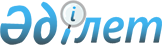 О внесений изменений и дополнений в решение районного маслихата от 24 декабря 2010 года N 286 "О районном бюджете на 2011-2013 годы"
					
			Утративший силу
			
			
		
					Решение Сырдарьинского районного маслихата Кызылординской области от 26 сентября 2011 года N 342. Зарегистрировано Департаментом юстиции Кызылординской области 06 октября 2011 года за N 10-8-154. Утратило силу - решением Сырдарьинского районного маслихата Кызылординской области от 20 марта 2012 года N 37      Сноска. Утратило силу - решением Сырдарьинского районного маслихата Кызылординской области от 20.03.2012 N 37.

      В соответствии с Бюджетным кодексом Республики Казахстан от 4 декабря 2008 года, подпунктом 1) пункта 1 статьи 6 и пункта 1 статьи 7 Закона Республики Казахстан от 23 января 2001 года "О местном государственном управлении и самоуправлении в Республики Казахстан" районный маслихат РЕШИЛ:



      1. Внести в решение районного маслихата от 24 декабря 2010 года N 286 "О районном бюджете на 2011-2013 годы" (зарегистрировано в Реестре государственной регистрации нормативных правовых актов за номером 10-8-140, опубликовано в газете "Тіршілік тынысы" от 12 января 2011 года за N 4) следующие изменения и дополнения:



      в пункте 1:

      приложение 1 указанного решения изложить в редакции согласно приложение 1 к настоящему решению.

      в подпункте 1):

      цифры "4 498 637" заменит цифрами "4 497 482";

      цифры "2 693 880" заменит цифрами "2 692 725".

      в подпункте 2):

      цифры "4 921 104" заменить цифрами "4 919 949".



      2. Настоящее решение вступает в силу с 1 января 2011 года.      Председатель очередной

      ХХХІХ сессии районного

      маслихата                                И. Абдыкалыков      Секретарь

      районного маслихата                      А. Атакаев      приложение 1

      к решению очередной XXXIX сессии

      районного маслихата

      от 26 сентября 2011 года N 342      приложение 1

      к решению очередной XXIX сессии

      районного маслихата

      от 24 декабря 2010 года N 286        

Районный бюджет на 2011 год      тыс.тенге
					© 2012. РГП на ПХВ «Институт законодательства и правовой информации Республики Казахстан» Министерства юстиции Республики Казахстан
				КатегорияКатегорияКатегорияКатегорияКатегорияКатегорияСумма
КлассКлассКлассКлассКлассПодклассПодклассПодклассПодкласс Наименование
1
2
3
4
5
6
7
1. ДОХОДЫ44974821Налоговые поступления17281401Подоходный налог1285252Индивидуальный подоходный налог1285251Индивидуальный подоходный налог с доходов, облагаемых у источника выплаты1171702Индивидуальный подоходный налог с доходов, не облагаемых у источника выплаты110353Индивидуальный подоходный налог с физических лиц, осуществляющих деятельность по разовым талонам3203Социальный налог1255511Социальный налог1255511Социальный налог1255514Hалоги на собственность14496981Hалоги на имущество14292971Налог на имущество юридических лиц и индивидуальных предпринимателей14286972Hалог на имущество физических лиц6003Земельный налог32011Земельный налог с физических лиц на земли сельскохозяйственного назначения12Земельный налог с физических лиц на земли населенных пунктов16603Земельный налог на земли промышленности, транспорта, связи, обороны и иного несельскохозяйственного назначения205Земельный налог на земли водного фонда57Земельный налог с юридических лиц и индивидуальных предпринимателей, частных нотариусов и адвокатов на земли сельскохозяйственного назначения158Земельный налог с юридических лиц, индивидуальных предпринимателей, частных нотариусов и адвокатов на земли населенных пунктов15004Hалог на транспортные средства165001Hалог на транспортные средства с юридических лиц25002Hалог на транспортные средства с физических лиц1400051Единый земельный налог7005Внутренние налоги на товары, работы и услуги231782Акцизы62896Бензин (за исключением авиационного) реализуемый юридическими и физическими лицами в розницу, а также используемый на собственные производственные нужды60097Дизельное топливо, реализуемое юридическими и физическими лицами в розницу, а также используемое на собственные производственные нужды283Поступления за использование природных и других ресурсов200003Плата за пользование водными ресурсами поверхностных источников4Плата за лесные пользования15Плата за пользование земельными участками2000016Плата за эмиссии в окружающую среду4Сборы за ведение предпринимательской и профессиональной деятельности25501Сбор за государственную регистрацию индивидуальных предпринимателей2002Лицензионный сбор за право занятия отдельными видами деятельности4303Сбор за государственную регистрацию юридических лиц и учетную регистрацию филиалов и представительств, а также их перерегистрацию454Сбор с аукционов5Сбор за государственную регистрацию залога движимого имущества и ипотеки судна или строящегося судна2014Сбор за государственную регистрацию транспортных средств, а также их перерегистрацию2518Сбор за государственную регистрацию прав на недвижимое имущество и сделок с ним 180020Плата за размещение наружной (визуальной) рекламы в полосе отвода автомобильных дорог общего пользования местного значения и в населенных пунктах305Налог на игорный бизнес02Фиксированный налог8Обязательные платежи, взимаемые за совершение юридически значимых действий и (или) выдачу документов уполномоченными на то государственными органами или должностными лицами11881Государственная пошлина11882Государственная пошлина, взимаемая с подаваемых в суд исковых заявлений, заявлений особого искового производства, заявлений (жалоб) по делам особого производства, заявлений о вынесении судебного приказа, заявлений о выдаче дубликата исполнительного листа, заявлений о выдаче исполнительных листов на принудительное исполнение решений третейских (арбитражных) судов и иностранных судов, заявлений о повторной выдаче копий судебных актов, исполнительных листов и иных документов, за исключением государственной пошлины с подаваемых в суд исковых заявлений к государственным учреждениям3003Государственная пошлина, взимаемая за совершение нотариальных действий4Государственная пошлина, взимаемая за регистрацию актов гражданского состояния, а также за выдачу гражданам справок и повторных свидетельств о регистрации актов гражданского состояния и свидетельств в связи с изменением, дополнением и восстановлением записей актов гражданского состояния6005Государственная пошлина, взимаемая за оформление документов на право выезда за границу на постоянное место жительства и приглашение в Республику Казахстан лиц из других государств, а также за внесение изменений в эти документы28Государственная пошлина, взимаемая за регистрацию места жительства2559Государственная пошлина, взимаемая за выдачу удостоверения охотника и его ежегодную регистрацию610Государственная пошлина, взимаемая за регистрацию и перерегистрацию каждой единицы гражданского, служебного оружия физических и юридических лиц (за исключением холодного охотничьего, сигнального, огнестрельного бесствольного, механических распылителей, аэрозольных и других устройств, снаряженных слезоточивыми или раздражающими веществами, пневматического оружия с дульной энергией не более 7,5 Дж и калибра до 4,5 мм включительно)1012Государственная пошлина за выдачу разрешений на хранение или хранение и ношение, транспортировку, ввоз на территорию Республики Казахстан и вывоз из Республики Казахстан оружия и патронов к нему 152Неналоговые поступления12121Доходы от государственной собственности4001Поступления части чистого дохода государственных предприятий02Поступления части чистого дохода коммунальных государственных предприятий05Доходы от аренды имущества, находящегося в государственной собственности4004Доходы от аренды имущества, находящегося в коммунальной собственности4006Прочие неналоговые поступления8121Прочие неналоговые поступления5Поступления дебиторской, депонентской задолженности государственных учреждений, финансируемых из местного бюджета07Возврат неиспользованных средств, ранее полученных из местного бюджета09Другие неналоговые поступления в местный бюджет8123Поступления от продажи основного капитала20993Продажа земли и нематериальных активов1Продажа земли20991Поступления от продажи земельных участков20992Поступления от продажи земельных участков сельскохозяйственного назначения4Поступления трансфертов 26927252Трансферты из вышестоящих органов государственного управления26927252Трансферты из областного бюджета26927251Целевые текущие трансферты2762422Целевые трансферты на развитие7422773Субвенции1674206Функциональная группаФункциональная группаФункциональная группаФункциональная группаФункциональная группаФункциональная группаВСЕГО
ПодфункцияПодфункцияПодфункцияПодфункцияПодфункцияАдминистратор бюджетных программАдминистратор бюджетных программАдминистратор бюджетных программАдминистратор бюджетных программПрограммаПрограммаПрограммаПодпрограммаПодпрограммаНаименование
1
2
3
4
5
6
7
2. РАСХОДЫ49199491Государственные услуги общего характера3919131Представительные, исполнительные и другие органы, выполняющие общие функции государственного управления350871112Аппарат маслихата района (города областного значения)26070001Услуги по обеспечению деятельности маслихата района (города областного значения)20520003Капитальные расходы государственных органов5550122Аппарат акима района (города областного значения)115704001Услуги по обеспечению деятельности акима района (города областного значения)74108002Создание информационных систем417003Капитальные расходы государственных органов41179123Аппарат акима района в городе, города районного значения, поселка, аула (села), аульного (сельского) округа209097001Услуги по обеспечению деятельности акима района в городе, города районного значения, поселка, аула (села), аульного (сельского) округа178228022Капитальные расходы государственных органов308692Финансовая деятельность17873452Отдел финансов района (города областного значения)17873001Услуги по реализации государственной политики в области исполнения бюджета района (города областного значения) и управления коммунальной собственностью района (города областного значения)16524011Учет, хранение, оценка и реализация имущества, поступившего в коммунальную собственность849018Капитальные расходы государственных органов5005Планирование и статистическая деятельность23169453Отдел экономики и бюджетного планирования района (города областного значения)23169001Услуги по реализации государственной политики в области формирования и развития экономической политики, системы государственного планирования и управления района (города областного значения)22319004Капитальные расходы государственных органов8502Оборона19271Военные нужды1673122Аппарат акима района (города областного значения)1673005Мероприятия в рамках исполнения всеобщей воинской обязанности16732Организация работы по чрезвычайным ситуациям254122Аппарат акима района (города областного значения)254006Предупреждение и ликвидация чрезвычайных ситуаций масштаба района (города областного значения)2543Общественный порядок, безопасность, правовая, судебная, уголовно-исполнительная деятельность11451Правоохранительная деятельность1145458Отдел жилищно-коммунального хозяйства, пассажирского транспорта и автомобильных дорог района (города областного значения)1145021Обеспечение безопасности дорожного движения в населенных пунктах11454Образование24365461Дошкольное воспитание и обучение326999123Аппарат акима района в городе, города районного значения, поселка, аула (села), аульного (сельского) округа40318004Поддержка организаций дошкольного воспитания и обучения40318464Отдел образования района (города областного значения)286681009Обеспечение деятельности организаций дошкольного воспитания и обучения274125021Увеличение размера доплаты за квалификационную категорию учителям школ и воспитателям дошкольных организаций образования12556011За счет трансфертов из республиканского бюджета12556015За счет средств местного бюджета2Начальное, основное среднее и общее среднее образование2062248123Аппарат акима района в городе, города районного значения, поселка, аула (села), аульного (сельского) округа1104005Организация бесплатного подвоза учащихся до школы и обратно в аульной (сельской) местности1104464Отдел образования района (города областного значения)2061144003Общеобразовательное обучение1956381006Дополнительное образование для детей1047639Прочие услуги в области образования47299464Отдел образования района (города областного значения)47299001Услуги по реализации государственной политики на местном уровне в области образования 16307005Приобретение и доставка учебников, учебно-методических комплексов для государственных учреждений образования района (города областного значения)16443007Проведение школьных олимпиад, внешкольных мероприятий и конкурсов районного (городского) масштаба1557012Капитальные расходы государственных органов3920015Ежемесячные выплаты денежных средств опекунам (попечителям) на содержание ребенка сироты (детей-сирот), и ребенка (детей), оставшегося без попечения родителей9072011За счет трансфертов из республиканского бюджета9072015За счет средств местного бюджета5Здравоохранение1129Прочие услуги в области здравоохранения112123Аппарат акима района в городе, города районного значения, поселка, аула (села), аульного (сельского) округа112002Организация в экстренных случаях доставки тяжелобольных людей до ближайшей организации здравоохранения, оказывающей врачебную помощь1126Социальная помощь и социальное обеспечение2366712Социальная помощь213011451Отдел занятости и социальных программ района (города областного значения)213011002Программа занятости43468100Общественные работы35450101Профессиональная подготовка и переподготовка безработных102Дополнительные меры по социальной защите граждан в сфере занятости населения842103Расширение программы социальных рабочих мест и молодежной практики за счет целевых текущих трансфертов из республиканского бюджета104Оказание мер государственной поддержки участникам Программы занятости 20207176004Оказание социальной помощи на приобретение топлива специалистам государственных организациях здравоохранения, социального обеспечения, культуры и спорта проживающим и работающим и педагогическим работникам работающим в сельской местности в соответствии с законодательством Республики Казахстан13308005Государственная адресная социальная помощь5846011За счет трансфертов из республиканского бюджета015За счет средств местного бюджета5846006Жилищная помощь21517007Социальная помощь отдельным категориям нуждающихся граждан по решениям местных представительных органов19893028За счет трансфертов из областного бюджета14053029За счет средств бюджета района (города областного значения)5840009Социальная поддержка граждан, награжденных от 26 июля 1999 года орденами "Отан", "Данк", удостоенных высокого звания "Халық қаһарманы", почетных званий республики73010Материальное обеспечение детей-инвалидов, воспитывающихся и обучающихся на дому1677014Оказание социальной помощи нуждающимся гражданам на дому29685011За счет трансфертов из республиканского бюджета8209015За счет средств местного бюджета21476016Государственные пособия на детей до 18 лет57274011За счет трансфертов из республиканского бюджета015За счет средств местного бюджета57274017Обеспечение нуждающихся инвалидов обязательными гигиеническими средствами и предоставление услуг специалистами жестового языка, индивидуальными помощниками в соответствии с индивидуальной программой реабилитации инвалида11979023Обеспечение деятельности центров занятости8291011За счет трансфертов из республиканского бюджета8291015За счет средств местного бюджета9Прочие услуги в области социальной помощи и социального обеспечения23660451Отдел занятости и социальных программ района (города областного значения)23660001Услуги по реализации государственной политики на местном уровне в области обеспечения занятости и реализации социальных программ для населения21503011Оплата услуг по зачислению, выплате и доставке пособий и других социальных выплат1280021Капитальные расходы государственных органов8777Жилищно-коммунальное хозяйство9610761Жилищное хозяйство63240123Аппарат акима района в городе, города районного значения, поселка, аула (села), аульного (сельского) округа237007Организация сохранения государственного жилищного фонда города районного значения, поселка, аула (села), аульного (сельского) округа237458Отдел жилищно-коммунального хозяйства, пассажирского транспорта и автомобильных дорог района (города областного значения)860002Изъятие, в том числе путем выкупа земельных участков для государственных надобностей и связанное с этим отчуждение недвижимого имущества110004Обеспечение жильем отдельных категорий граждан750015За счет средств местного бюджета750467Отдел строительства района (города областного значения)62143003Строительство и (или) приобретение жилья государственного коммунального жилищного фонда21720011За счет трансфертов из республиканского бюджета015За счет средств местного бюджета21720004Развитие, обустройство и (или) приобретение инженерно-коммуникационной инфраструктуры30623011За счет трансфертов из республиканского бюджета30500015За счет средств местного бюджета123022Развитие инженерно-коммуникационной инфраструктуры в рамках Программы занятости 20209800011За счет трансфертов из республиканского бюджета9800015За счет средств местного бюджета2Коммунальное хозяйство719081123Аппарат акима района в городе, города районного значения, поселка, аула (села), аульного (сельского) округа8055014Организация водоснабжения населенных пунктов8055458Отдел жилищно-коммунального хозяйства, пассажирского транспорта и автомобильных дорог района (города областного значения)8635012Функционирование системы водоснабжения и водоотведения8635467Отдел строительства района (города областного значения)702391005Развитие коммунального хозяйства500015За счет средств местного бюджета500006Развитие системы водоснабжения701891011За счет трансфертов из республиканского бюджета642281015За счет средств местного бюджета596103Благоустройство населенных пунктов178755123Аппарат акима района в городе, города районного значения, поселка, аула (села), аульного (сельского) округа125655008Освещение улиц населенных пунктов12989009Обеспечение санитарии населенных пунктов9660011Благоустройство и озеленение населенных пунктов103006458Отдел жилищно-коммунального хозяйства, пассажирского транспорта и автомобильных дорог района (города областного значения)45871015Освещение улиц населенных пунктов30647018Благоустройство и озеленение населенных пунктов15224467Отдел строительства района (города областного значения)7229703467007Развитие благоустройства городов и населенных пунктов7229011За счет трансфертов из республиканского бюджета703467007015За счет средств местного бюджета72298Культура, спорт, туризм и информационное пространство3774991Деятельность в области культуры160151123Аппарат акима района в городе, города районного значения, поселка, аула (села), аульного (сельского) округа3049006Поддержка культурно-досуговой работы на местном уровне3049455Отдел культуры и развития языков района (города областного значения)157102003Поддержка культурно-досуговой работы157102467Отдел строительства района (города областного значения)0011Развитие объектов культуры2Спорт 110982465Отдел физической культуры и спорта района (города областного значения)33159006Проведение спортивных соревнований на районном (города областного значения) уровне10029007Подготовка и участие членов сборных команд района (города областного значения) по различным видам спорта на областных спортивных соревнованиях23130467Отдел строительства района (города областного значения)77823008Развитие объектов спорта и туризма77823015За счет средств местного бюджета778233Информационное пространство53041455Отдел культуры и развития языков района (города областного значения)42502006Функционирование районных (городских) библиотек41872007Развитие государственного языка и других языков народа Казахстана630456Отдел внутренней политики района (города областного значения)10539002Услуги по проведению государственной информационной политики через газеты и журналы 6699005Услуги по проведению государственной информационной политики через телерадиовещание38409Прочие услуги по организации культуры, спорта, туризма и информационного пространства53325455Отдел культуры и развития языков района (города областного значения)10704001Услуги по реализации государственной политики на местном уровне в области развития языков и культуры10361010Капитальные расходы государственных органов343456Отдел внутренней политики района (города областного значения)17049001Услуги по реализации государственной политики на местном уровне в области информации, укрепления государственности и формирования социального оптимизма граждан12194003Реализация региональных программ в сфере молодежной политики2930006Капитальные расходы государственных органов1925465Отдел физической культуры и спорта района (города областного значения)25572001Услуги по реализации государственной политики на местном уровне в сфере физической культуры и спорта18572002Создание информационных систем004Капитальные расходы государственных органов700010Сельское, водное, лесное, рыбное хозяйство, особо охраняемые природные территории, охрана окружающей среды и животного мира, земельные отношения797361Сельское хозяйство43863462Отдел сельского хозяйства района (города областного значения)20204001Услуги по реализации государственной политики на местном уровне в сфере сельского хозяйства12970006Капитальные расходы государственных органов605099Реализация мер социальной поддержки специалистов социальной сферы сельских населенных пунктов6629011За счет трансфертов из республиканского бюджета6558015За счет средств местного бюджета71467Отдел строительства района (города областного значения)5911010Развитие объектов сельского хозяйства5911473Отдел ветеринарии района (города областного значения)17748001Услуги по реализации государственной политики на местном уровне в сфере ветеринарии10145003Капитальные расходы государственных органов90006Организация санитарного убоя больных животных2000007Организация отлова и уничтожения бродячих собак и кошек795008Возмещение владельцам стоимости изымаемых и уничтожаемых больных животных, продуктов и сырья животного происхождения3000010Проведение мероприятий по идентификации сельскохозяйственных животных17186Земельные отношения13753463Отдел земельных отношений района (города областного значения)13753001Услуги по реализации государственной политики в области регулирования земельных отношений на территории района (города областного значения)12753004Организация работ по зонированию земель005Создание информационных систем007Капитальные расходы государственных органов10009Прочие услуги в области сельского, водного, лесного, рыбного хозяйства, охраны окружающей среды и земельных отношений22120473Отдел ветеринарии района (города областного значения)22120011Проведение противоэпизоотических мероприятий2212011Промышленность, архитектурная, градостроительная и строительная деятельность260152Архитектурная, градостроительная и строительная деятельность26015467Отдел строительства района (города областного значения)13768001Услуги по реализации государственной политики на местном уровне в области строительства13768468Отдел архитектуры и градостроительства района (города областного значения)12247001Услуги по реализации государственной политики в области архитектуры и градостроительства на местном уровне 7912003Разработка схем градостроительного развития территории района и генеральных планов населенных пунктов4000004Капитальные расходы государственных органов33512Транспорт и коммуникации2986481Автомобильный транспорт296648123Аппарат акима района в городе, города районного значения, поселка, аула (села), аульного (сельского) округа36768013Обеспечение функционирования автомобильных дорог в городах районного значения, поселках, аулах (селах), аульных (сельских) округах36768011За счет трансфертов из республиканского бюджета015За счет средств местного бюджета36768458Отдел жилищно-коммунального хозяйства, пассажирского транспорта и автомобильных дорог района (города областного значения)259880022Развитие транспортной инфраструктуры61275011За счет трансфертов из республиканского бюджета015За счет средств местного бюджета61275023Обеспечение функционирования автомобильных дорог198605011За счет трансфертов из республиканского бюджета015За счет средств местного бюджета1986059Прочие услуги в области транспорта и коммуникации2000458Отдел жилищно-коммунального хозяйства, пассажирского транспорта и автомобильных дорог района (города областного значения)2000024Организация внутрипоселковых (внутригородских) внутрирайонных общественных пассажирских перевозок200013Прочие324763Поддержка предпринимательской деятельности и защита конкуренции9884469Отдел предпринимательства района (города областного значения)9884001Услуги по реализации государственной политики на местном уровне в области развития предпринимательства и промышленности 9288003Поддержка предпринимательской деятельности266004Капитальные расходы государственных органов3309Прочие22592451Отдел занятости и социальных программ района (города областного значения)4680022Поддержка частного предпринимательства в рамках программы "Дорожная карта бизнеса - 2020"4680011За счет трансфертов из республиканского бюджета4680452Отдел финансов района (города областного значения)6000012Резерв местного исполнительного органа района (города областного значения) 6000101Резерв местного исполнительного органа района (города областного значения) на неотложные затраты5406102Резерв местного исполнительного органа района (города областного значения) на исполнение обязательств по решениям судов594458Отдел жилищно-коммунального хозяйства, пассажирского транспорта и автомобильных дорог района (города областного значения)11912001Услуги по реализации государственной политики на местном уровне в области жилищно-коммунального хозяйства, пассажирского транспорта и автомобильных дорог 11912020Создание информационных систем15Трансферты28791Трансферты2879452Отдел финансов района (города областного значения)2879006Возврат неиспользованных (недоиспользованных) целевых трансфертов970007Бюджетные изъятия016Возврат, использованных не по целевому назначению целевых трансфертов265020Целевые текущие трансферты в вышестоящие бюджеты в связи с изменением фонда оплаты труда в бюджетной сфере024Целевые текущие трансферты в вышестоящие бюджеты в связи с передачей функций государственных органов из нижестоящего уровня государственного управления в вышестоящий16443. Чистое бюджетное кредитование70754Бюджетные кредиты733067Жилищно-коммунальное хозяйство34300467Отдел строительства района (города областного значения)34300467003Строительство и (или) приобретение жилья государственного коммунального жилищного фонда34300467013За счет кредитов из республиканского бюджета3430010Сельское, водное, лесное, рыбное хозяйство, особо охраняемые природные территории, охрана окружающей среды и животного мира, земельные отношения39006462Отдел сельского хозяйства района (города областного значения)39006008Бюджетные кредиты для реализации мер социальной поддержки специалистов социальной сферы сельских населенных пунктов390065Погашение бюджетных кредитов25521Погашение бюджетных кредитов25521Погашение бюджетных кредитов, выданных из государственного бюджета255213Погашение бюджетных кредитов, выданных из местного бюджета физическим лицам25524. Сальдо от операций с финансовыми активами0452Отдел финансов района (города областного значения)0014Формирование или увеличение уставного капитала юридических лиц5. Дефицит бюджета (профицит)-4932216.Финансирование дефицита бюджета (использование профицита)-4932217Поступления займов733061Внутренние государственные займы733062Договоры займа733063Займы, получаемые местным исполнительным органом района (города областного значения)7330616Погашение займов25521Погашение займов2552452Отдел финансов района (города областного значения)2552008Погашение долга местного исполнительного органа перед вышестоящим бюджетом25528Используемые остатки бюджетных средств4227411Остатки бюджетных средств4227411Свободные остатки бюджетных средств4227411Свободные остатки бюджетных средств422741